§424.  Members of court-martial1.  Absence.  No member of a court-martial may be absent or excused after the court has been assembled for the trial of the accused, except for physical disability or as a result of a challenge or by order of the convening authority for good cause.[PL 1983, c. 460, §3 (NEW).]2.  Vacancies.  Whenever a court-martial other than a court-martial composed of a single military judge is reduced below 3 members, the trial may not proceed until the convening authority details sufficient new members to provide at least 3 members. The trial may proceed with the new members present after the recorded evidence previously introduced to the court has been read to the court in the presence of the military judge, the accused and counsel for both sides.[PL 1983, c. 460, §3 (NEW).]3.  Military judge.  If the military judge of a court-martial composed of a military judge only is unable to proceed with the trial because of physical disability, as a result of a challenge, or for other good cause, the trial shall proceed, subject to any applicable conditions of section 425, after the detail of a new military judge as if no evidence had previously been introduced, unless a verbatim record of the evidence previously introduced or a stipulation thereof is read in court in the presence of the new military judge, the accused and counsel for both sides.[PL 1983, c. 460, §3 (NEW).]SECTION HISTORYPL 1983, c. 460, §3 (NEW). The State of Maine claims a copyright in its codified statutes. If you intend to republish this material, we require that you include the following disclaimer in your publication:All copyrights and other rights to statutory text are reserved by the State of Maine. The text included in this publication reflects changes made through the First Regular and First Special Session of the 131st Maine Legislature and is current through November 1. 2023
                    . The text is subject to change without notice. It is a version that has not been officially certified by the Secretary of State. Refer to the Maine Revised Statutes Annotated and supplements for certified text.
                The Office of the Revisor of Statutes also requests that you send us one copy of any statutory publication you may produce. Our goal is not to restrict publishing activity, but to keep track of who is publishing what, to identify any needless duplication and to preserve the State's copyright rights.PLEASE NOTE: The Revisor's Office cannot perform research for or provide legal advice or interpretation of Maine law to the public. If you need legal assistance, please contact a qualified attorney.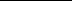 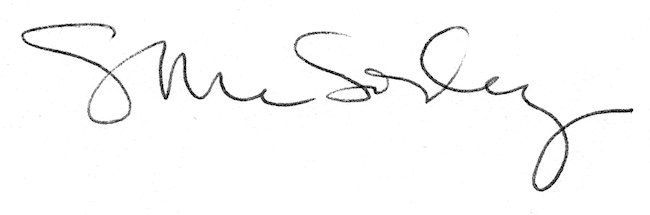 